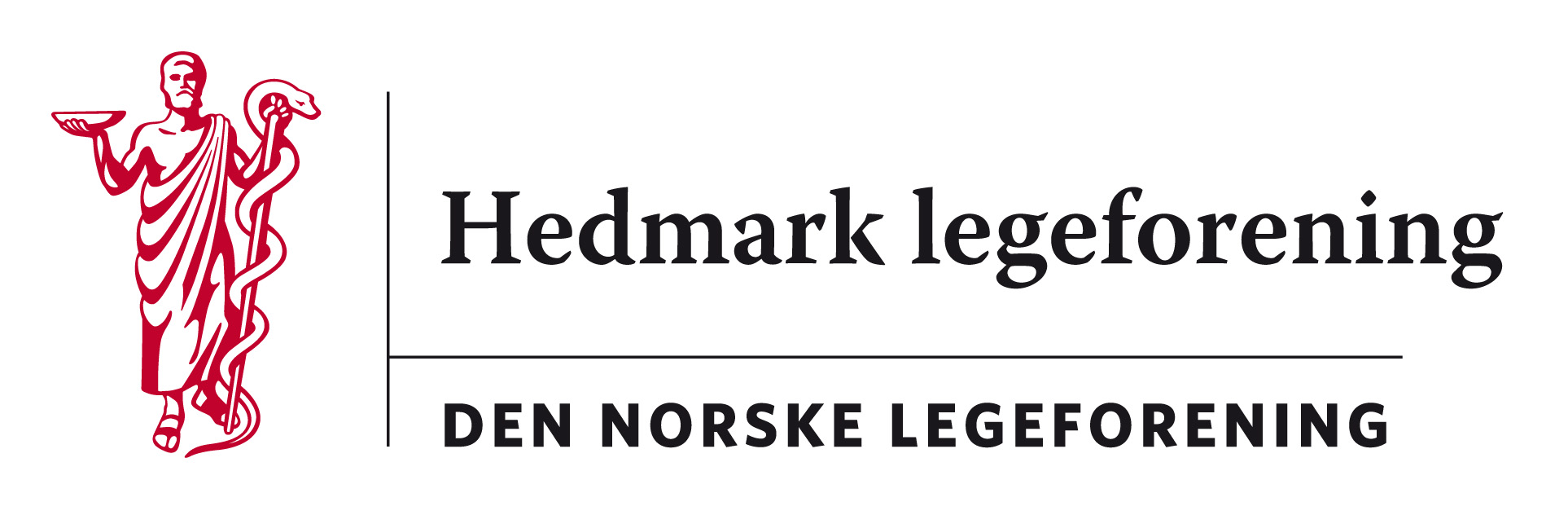 Referat fra styremøte i Hedmark legeforening torsdag 23.11.17kl 18 – kl 21:45Sted: øyelege Signe Eriksens lokaler, Elvarheimg. 10 C, ElverumTilstede:Harald Sanaker GaarderFrode BerreSigne Eriksen HøyeMartin ChapmanFredrik EngPer Olav SkaaretMona Solberg Marte Kvittum TangenJon Iver Fougner35/17: 	Godtgjøringer v/ Marte og HaraldVi hadde en diskusjon om godtgjøring for møtedeltagelse og merarbeidet ved enkelte verv. Styret ønsker  skal se på honorering av møtegodtgjørelse da dette er noe uklart formulert i vedtektene.  Styret ønsker også at valgkomiteen skal se på behovet for honorering av nestleder. Leder av valgkomiteen var invitert til møtet, men hadde meldt forfall Vi tar opp saken igjen på styremøtet  1.2. 2018 hvor leder av valgkomiteen igjen er invitert. Det er årsmøtet som vedtar evt endringer i godtgjøringer.38/17:	Årsmøtet 2018Vedtak:Årsmøtet 2018 avvikles slik:Sted: 	Elgstua, ElverumTid: 	torsdag 30. August 2018Forslag til underholdning: –05/17: 	Evaluering av Hedmarkseminaret høst-17 inkl økonomi v HSSeminaret ble godkjent som kurs av de fleste spesialitetene. Det er kommet mange gode tilbakemeldinger fra deltakerne både skriftlig og muntlig, ingen negative. Det var i alt 32 deltakere. Fornøyde arrangører også, men mange arbeidstimer på enkelte.  Marte har skrevet en evaluering som var sendt til styremedlemmene i forkant av møtet. Økonomisk har vi god nok råd til å gjenta seminaret to ganger til for å forsøke etablere en tradisjon.  Vedtak:Vi gjennomfører Hedmarksseminar også i 2018. Dato for seminaret blir antagelig 2. – 3. november 2018 med styremøte om ettermiddagen/kvelden torsdag før. Kurskomite: Kristine Gaarder, Marte Kvittum Tangen og en fra kurskomiteen. Kristine kontakter hotellet i Trysil og kurskomiteen.43/17: 	Gjennomgang av vedtekter HELFVi ønsker kortere frist før kunngjøringer før årsmøtet. Marte lager forslag til vedtektsendring til årsmøtet. 44/17: 	Høringer-Landsstyremøtet 2018 - Planlegging av helsepolitisk debatt, aktuelle saker m.m.     Hvis noen kommer på noe innen 8. desember så send det til Marte. Forslag til endringer i akuttmedisinforskriften Vi støtter forslaget. Marte skriver forslag som sendes på sirkulasjon. 45/17: 	ÅrshjulSekretariatet har sendt ut forslag som vi kan tilpasse lokalt. Temaet tas opp igjen på neste møte. Marte lager et forslag. 46/17:	Referat fra lokalforeningssamling GMarte og Kristine refererte fra samlingen 8. – 9. November.47/17:	Medlemsmøte vår 2018Skal vi ha et medlemsmøte våren 2018?Mulige tema er info om ”sykehusstreiken” og fastlegekrisen fra Legeforeningen sentraltVedtak:Vi avholder et medlemsmøte våren 2018 og forsøker å skaffe samme lokaler på Terningen Arena til dette hvor vi hadde medlemsmøte våren 2017.  Vi inviterer medlemmer fra Oppland legeforening til møtet.48/17: 	Aktuelle saker fra yrkesforeningeneMedlemmene refererte. Det generelle inntrykket er at det er minst aktivitet, men også minst frustrasjoner, i de mindre foreningene; Arbeidsmedisinsk forening og Leger i samfunnsmedisinsk arbeid. Om Trønderopprøret: Dette er en aksjon som ikke foregår i Legeforeningens regi. 49/17: 	Eventueltingen saker